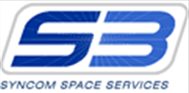 CONTRACTOR PRE-QUALIFICATION CHECKLISTNote: All bid pre-qualifications must be completed at least 3 business days prior to bid date. Company and Contact Information:Company Name: _______________________________________________Attn:___________________________ Address: _____________________________________________________________________________________ Phone: __________   Fax: __________ Cell phone: ____________  E-Mail: ________________________________General Contractor ____ Plumbing _____ HVAC ____ Electrical ____Other ________________________________ Is your organization an approved vendor with Syncom Space Services (S3)? Y or NIf no, please register at www.syncomspaceservices.com and visit Vendors tabIf yes, provide the following information:Vendor Number:________________                	System for Award Management (SAM):  Y or  N                                                              DUN’s # (mandatory):____________		Cage Code:_________________NAICS Code(s):________________________________________________________________If answered yes to the questions above, provided the registrations numbers, and understand, acknowledge and agree to the above disclaimers, proceed to checklist below. CHECKLISTThe undersigned certifies under oath that the information herein is true and sufficiently complete so as not to be misleading. Furnishing incomplete, misleading or false information herein shall result in disqualification for present and future projects, as well as result in imposition of any and all legal remedies and sanctions. Please answer either “YES” of “NO” for the following questions: ________ 1.	Do you or your organization have all requisite licenses and qualifications to do business within the United States Government? ________ 2.	Do you or your organization have the required skill set to perform bid tasks?________ 3.	Have you or your organization even been declared in default on any contract with any public body in accordance with the General Conditions and Supplementary General Conditions of that contract in completed within the last three (3) years?________ 4. 	Have you or your organization ever failed to complete an outstanding contract?________ 5. 	Have you or your organization ever failed to comply with pre- qualification requirements?________ 6. 	Have you or your organization ever submitted more than one bid for the same work from an individual, partnership, joint venture or corporation under the same of different name? ________ 7.	Have you and/or your organization fully and promptly paid all subcontractors and suppliers on any construction project? 